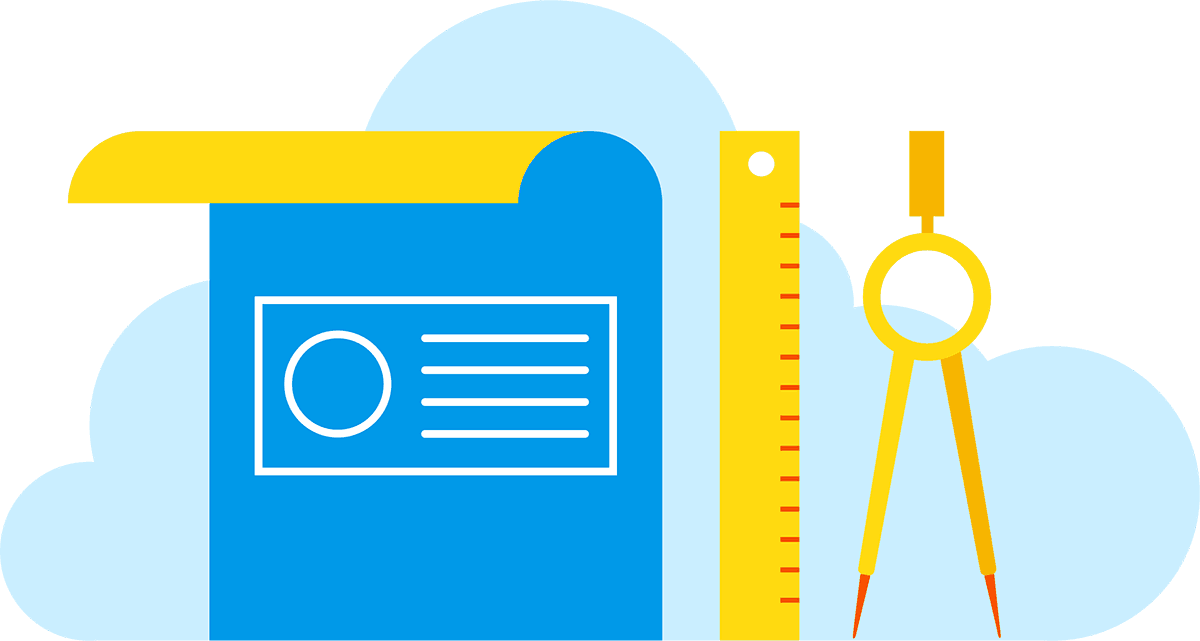 Stacey Garcez - Admin AssistantFavorite DrinkRed wine, kombucha, green or black tea Favorite Food/RestaurantMikuniGaribaldi TaqueriaFavorite ScentsLavender and vanillaFavorite ColorsTeal and coralInteresting Fact About YouI am (pre-COVID) a captain of a kickball team